Kugaruka kwa Yesu:Ibyiringiro by’umugisha.Kuva Yesu adusezeranije kugaruka (Yohana 14:1–3), ibi byabaye ibyiringiro by’abizera bose kugeza uyu munsi (Tito 2:13).Ni iki kigira Kugaruka kwa Yesu ikintu gitegerejwe cyane bene aka kageni?Kumenyesha iherezo ry’indwara, imibabaro n’urupfuGusobanuye iherezo ry’ubukene, akarengane n’ikandamizaGushyira iherezo ku ihangana, amakimbirane n’intambaraFungurira imiryango isi y’amahoro, umunezero no gusabana n’Imana iteka ryoseYesu azaza ate?Mu kinyejana cya 19, Abaporotesitanti bagoretse inyigisho yo Kugaruka kwa Yesu bigisha ko Yesu azashyiraho ubwami bwo ku isi bw’imyaka igihumbi y’amahoro (Kugaruka mbere y’imyaka 1.000 y’amahoro ku isi), cyangwa ko hazabaho igihe cy’imyaka igihumbi cy’amahoro mbere yo Kugaruka kwa Yesu (Kugaruka nyuma y’imyaka 1.000 y’amahoro ku isi).Ariko abagorozi bigishije ko ikinyagihumbi kizabanzirizwa no Kugaruka kwa Yesu, kandi ko ibyo byajyaga kubaho:Mu buryo butari ibimenyetso. “Dore ndaza vuba” (Ibyahishuwe 22:20)Mu buryo bugaragara. “Amaso yose azamureba” (Ibyahishuwe 1:7; Matayo 24:27)Mu buryo bwumvikana mu matwi. “aranguruye ijwi rirenga, hamwe n’ijwi rya marayika ukomeye n’impanda y’Imana” (1Abatesaloniki 4:16; 1Abakorinto 15:52)Mu buryo bw’icyubahiro. Abapfuye bazazuka, abakiriho bahindurwe, maze tuzamuranwe n’Umwami (1Abatesaloniki  4:13–18; 1Abakorinto 15:51–55)Wiliyamu Mileri:Uburyo bwo gusobanura Bibiliya.Wiliyamu Mileri ashingiye ku magambo ya Yesaya (Yesaya 28:9–10), yanzuye ko Bibiliya yisobanura ubwayo.Yahereye  mu Itangiriro, yiga buri murongo wa Bibiliya. Aho atasobanukirwaga neza, yashakiraga ubusobanuro mu yindi mirongo ya Bibiliya.Muri ubwo buryo, Umwuka Wera yaramumurikiye kugeza igihe Bibiliya yamufunguriweAgeze mu bice by’ubuhanuzi, yavumbuye ko iryo hame rishobora gukurikizwa no muri bwo:Inyamaswa zigereranya ubwami cyangwa abami (Daniyeli 7:17, 23)Umuyaga ugereranya kurimbuka (Yeremiya 49:36)Amazi agereranya abantu benshi (Ibyahishuwe 17:15)Abagore bagereranya amatorero (Ezekiyeli 23:4; 2Abakorinto 11:2)Iminsi igereranya imyaka isanzwe (Kubara 14:34; Ezekiyeli 4:6)Igihe cya gihanuzi.Hamwe n’ibyo, mu gihe cya Mileri, isi yatekerezwaga ko ari bwo buturo, maze Mileri yemeza ko ubuhanuzi bujyanye no kwezwa k’ubuturo (Daniyeli 8:14) bwerekezaga ku gihe cyo Kugaruka kwa Yesu.Yabonye ko Gaburiyeli yasobanuriye Daniyeli aka na kariya ku iyerekwa (Daniyeli 8:20–25), uretse  iminsi 2.300 (Daniyeli 8:26–27).Nyuma y’imyaka runaka, Gaburiyeli yongeye koherezwa gusobanura Daniyeli kuri iyo ngingo (Daniyeli 9:21–23). Yasobanuye ko hari igihe runaka cyangwa “cyakaswe”, kandi ko kizatangirana no “gutangazwa kw’iteka ryo gusana no kubaka Yerusalemu” (Daniyeli 9:24–25). Mileri aramutse abonye iri teka, yajyaga kumenya intangiriro y’iminsi/imyaka 2.300.Ubuhanuzi bw’iminsi 2.300.Mu mwaka wa karindwi wa Aritazerusi umwami w’U Buperesi, Ezira yahawe itegeko ryo kujya i Yerusalemu kandi akagira ubwigenge busesuye bwa politiki bwo kurangiza gusana umurwa (Ezira 7:7, 11–14, 20–21, 24–25) ). Hari mu mwaka wa 457 MK.Nk’uko ubuhanuzi bw’ibyumweru 70 bubyerekana, kongera kubaka Yerusalemu neza  byatwaye imyaka 49, maze  hashira indi myaka 434 kugeza ku kuza kwa Mesiya (Daniyeli 9:25). Iyi mibare ishyira umubatizo wa Yesu mu mwaka wa 27 NK, n’irangira ry’ibyumweru 70 mu mwaka wa 34 NK.Mileri yashyize hamwe ibika by’indangaminsi ya gihanuzi, yanzura avuga ko Kugaruka kwa Yesu kwajyaga kubaho mu gihe runaka cy’umwaka w’1843 (byaje gukosorwa biba 1844).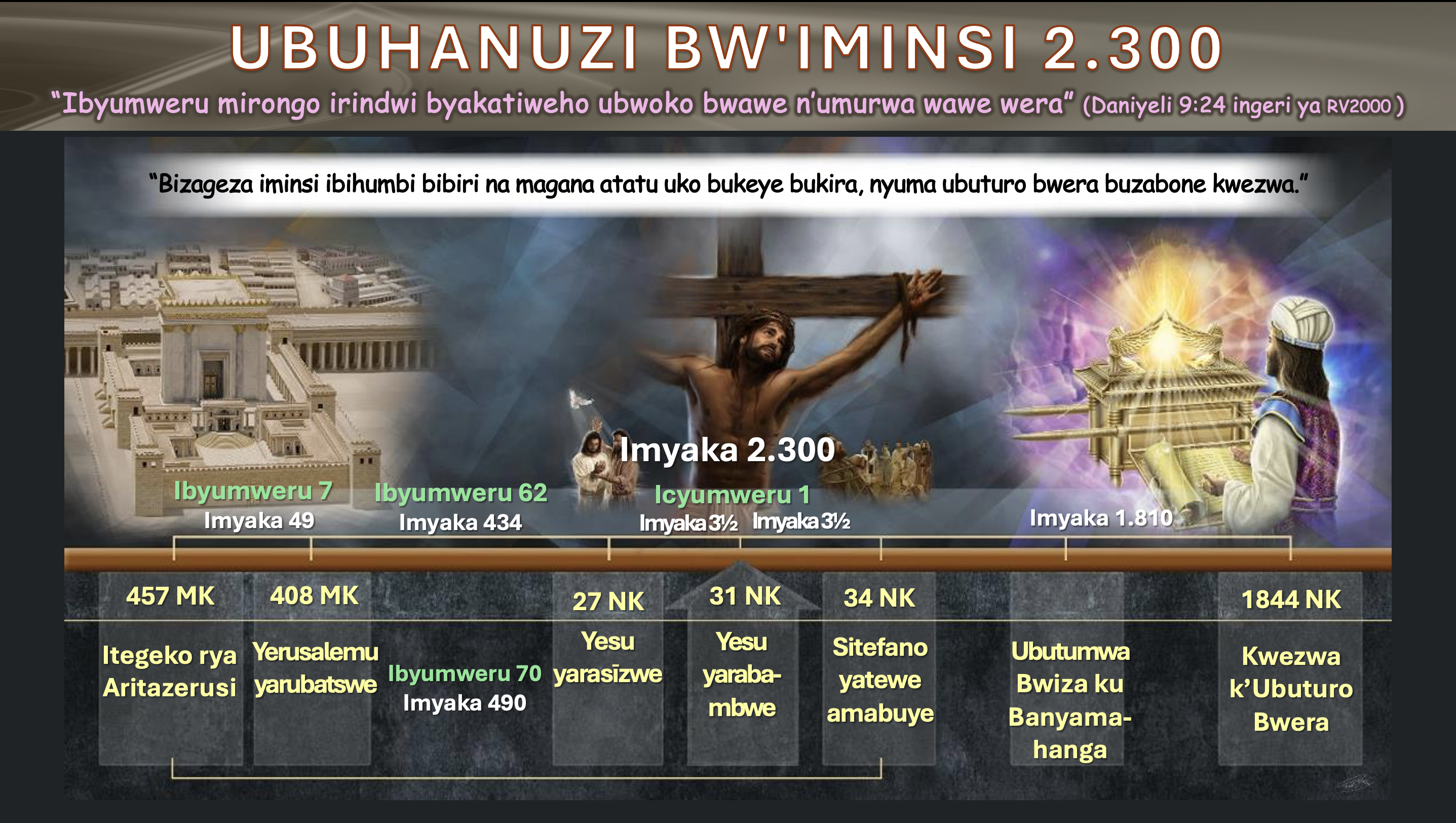 